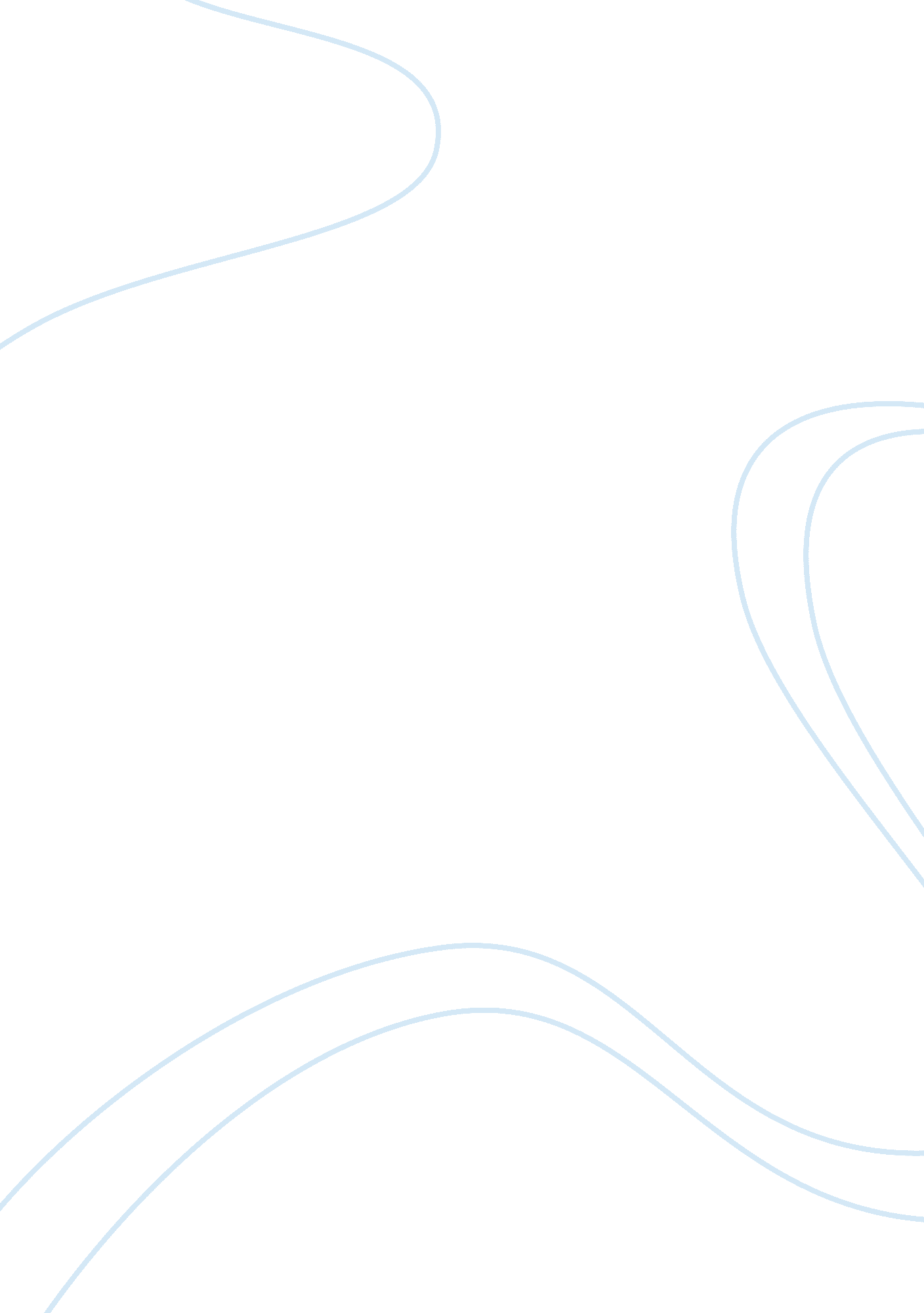 Irony essayLife, Relationships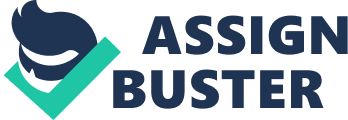 Matt looked on as Mr Lensher was handcuffed by the police. The wrinkles on his face were suddenly so detailed that Matt suspected if he had made the right decision. Aged sixty, a sentence for theft would have caused to die in jail. Ironically, Matt could remember the exact same words Mr Lensher once told him, “ No matter how old or young a person is, or whatever reason he has for committing a crime, if he breaks the law, he deserves to be punished. ” It was these exact words that made Matt apprehend Mr Lensher, the exact same words spoken by Mr Lensher himself. An irony indeed. Mr Lensher was Matt’s most respected teacher during his days as a student in high school. As his teacher, Mr Lensher taught Matt more than just academic lessons, he brought forth the essence of moral values in our daily lives and educated his students in that area as well. His lecture on philosophy often revolves around that. Matt graduated from high school and over the years, worked his way up the ladder of his company. His hard work and efforts finally earned him his position as a the Chief Executive Officer (CEO) of the company. Not forgetting about moral values, he offered a huge sum of money to Mr Lensher, for the job as the security guard of the office. Obliged, Mr Lensher agreed. Mr Lensher headed the group of security guards in the company. He maintained good relationships with his colleagues. Everyone who knew Mr Lensher saw him as a symbol of peace and security for the company. As the head of the security, the safety of the assets and employees of the company were safely in his hands. However, things started to go wrong a month later. The hundreds of dollars in the safety deposit box was stolen, along with the company secrets which could be sold for thousands. The police investigated everyone from the company, except Mr Lensher, whom Matt gave the direct order that he be excused from the investigation and instead, aid the investigation team. Although this was not a common practice, given Matt’s close relationship with the police chief, together with his full assurance that a man like Mr Lensher is innocent, the police chief made an exception and did not question Mr Lensher. Mr Lensher taught Matt well, allowing Mr Lensher to obtain his diploma in Business. In a way, it was all thanks to Mr Lensher that Matt was the head of the company now as it was that exact diploma that earned him a spot in this company, and the start of his path of being a CEO. Mr Lensher was like Matt’s savior. Without him, Matt would not have a job. There was absolutely no reason to suspect him. He even taught Matt moral values. How would a man that is so guided by moral values steal? Matt thought to himself. In the end, it was just a matter of bad luck and bad timing that the culprit was caught. Some called it fate, some saw it as karma, but ultimately, Matt viewed this whole thing as an irony. “ Good evening,” Mr Lensher greeted Matt with respect. “ Hi, I am off for dinner. Care to join? ” Matt responded with politely. “ Don’t think so. I still have to patrol around. Oh, by the way, do read the email I sent you. It is about the new security measures implemented. ” “ Sure! ” With that, Matt went to his car, Bearing Mr Lensher words in mind, he fished out his phone in an attempt to check his email. It then dawned on his that he left his phone at his desk when he felt his empty pocket. Feeling uneasy without his phone, he returned for the office. There, he opened his unlocked door suspiciously, only to witness the horrifying truth himself. Mr Lensher was at Matt’s desk with a thumbdrive in his hand, preparing to download the contents of Matt’s computer. Mr Lensher was the thief all along! Caught red-handed, Mr Lensher pleaded for Matt to let him off the hook. Ironic as it may be, the man kneeling was the exact same man who told Matt that all who breaks the law must be punished. Recalling those exact words, Matt dialed for the police. After recording his statement, Matt replayed the whole sordid story in his mind again, noting the countless ironic situations involved. A security guard who was meant to preserve peace and ensure the safety actually committed theft. The man who taught him moral values actually broke the law. To add on to the irony even more, it was Mr Lensher own words that caused Matt to return to his office, which led to Mr Lensher’s demise. Lastly, Mr Lensher was partly the reason behind Matt’s success and the reason for his status as the CEO. Some might even say that he helped Matt secured his job. Now that he was reveal to be the thief all along and Matt even excused him from investigations after giving his assurance, it was indeed another irony. His mistake might leave his status as head in jeopardy. Some might even mock that Mr Lensher cost Matt his job. After all that had happened, Matt could only stare into blank space, not knowing whether to cry at this tragedy or laugh at the irony. 